คำแนะนำในการกรอกข้อมูลการสมัคร1.กรุณากรอกข้อมูลให้ครบถ้วนและถูกต้องตามความเป็นจริง
2.กรอกข้อมูลเป็น ภาษาไทย เท่านั้น
3.หากพบปัญหาใดๆ ในการกรอกข้อมูลการสมัครกรุณาติดต่อ 087-0832683 หรือ 1.24tsi@gmail.comส่วนบนของฟอร์มส่วนล่างของฟอร์ม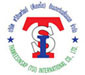 สมัคร คลังสินค้า ประจำจังหวัดสมัคร คลังสินค้า ประจำจังหวัด รหัสสมาชิก สมัครเป็นคลังสินค้าประจำ จังหวัด วัน/เดือน/ปี ที่สมัครชื่อ-สกุล  - ที่อยู่ปัจจุบัน แขวง/ตำบล อำเภอ/เขต จังหวัด รหัสไปรษณีย์ เบอร์โทรศัพท์ที่ติดต่อได้สะดวก ที่อยู่ทางอีเมล์  ชื่อธนาคาร สาขา เลขที่บัญชี ชื่อบัญชี ประเภทบัญชีรหัสสมาชิกผู้แนะนำชื่อผู้แนะนำ